НИУ ВШЭ Москва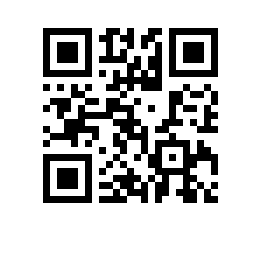 ПРИКАЗ О ГОСУДАРСТВЕННОЙ ИТОГОВОЙ АТТЕСТАЦИИ29.03.2021									      № 2.6-02/290321-2О проведении государственной итоговой аттестации студентов образовательной программы  факультета  в  годуПРИКАЗЫВАЮ:Провести в период с  по  государственную итоговую аттестацию студентов   курса образовательной программы   , направления подготовки ,  факультета ,  формы обучения.Включить в состав государственной итоговой аттестации следующие государственные аттестационные испытания: - итоговый междисциплинарный экзамен; - защита выпускной квалификационной работы.Государственные аттестационные испытания организовать и провести с применением дистанционных технологий.Проведение государственных аттестационных испытаний сопровождать видеозаписью в установленном в НИУ ВШЭ порядке.Утвердить график проведения государственной итоговой аттестации согласно приложению.Установить окончательный срок загрузки итогового варианта выпускной квалификационной работы в информационную систему LMS до .ДеканА.Ю. Мельвиль